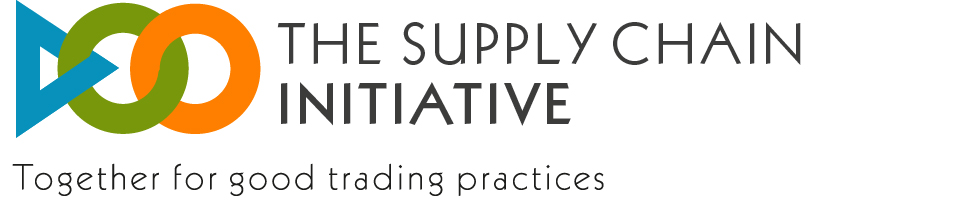 Konformitätsumfrage zur Supply Chain InitiativeEinführung
Die web-basierte Methodik garantiert die Vertraulichkeit der Unternehmensantworten. Nur das Forschungsunternehmen hat Zugriff auf den Fragenkatalog und die Antworten der Unternehmen.

Nach Abschluss der Erhebung erhalten die Unternehmen einen europäischen Bericht, der sich auf die gesamten und anonymisierten Daten stützt.

Bitte füllen Sie diesen Fragebogen spätestens bis zum 30. September 2014 aus.

Bitte beachten Sie, dass die Fragen unter Umständen etwas anders als im Rahmenwerk formuliert sind, um die Analyse zu erleichtern.

Der Ausdruck "The Principles of Good Practice" bezieht sich auf die Grundsätze bewährter Verfahrensweisen in vertikalen Beziehungen, die am 29. November 2011 in die Lebensmittelversorgungskette übernommen wurden.UnternehmensdemographieEinhaltung der ProzessverpflichtungenAbschlussVielen Dank, dass Sie sich Zeit für die Zusammenstellung der Zahlen und Fakten bezüglich der Umsetzung der "Supply Chain Initiative – Gemeinsam für gute Handelspraktiken" genommen haben .

Bei Fragen zum Inhalt der Umfrage schicken Sie bitte eine E-Mail an jimbert@eurocoop.coop

Bei technischen Fragen werden Sie sich bitte an ariane.valsamis@dedicated.be

Markieren Sie bitte das Feld "Prüfen" und klicken Sie dann auf "Senden"1. Für welches Land beantworten Sie diese Umfrage? [Bitte ein Feld markieren (eine Antwort möglich)]2. Wie groß ist Ihr Unternehmen in diesem Land?

Mitarbeiter in 2013 [bitte ein Feld markieren]Umsatz in 2013 [bitte ein Feld markieren]Bilanz in 2013 [bitte ein Feld markieren]3. In welchem Bereich der Lebensmittelversorgungskette ist Ihr Unternehmen in diesem Land tätig? [Bitte Felder markieren; mehrere Antworten möglich]4 a. Gab es Schulungen, um die Einhaltung der Principles of Good Practice sicherzustellen?
[Bitte ein Feld markieren; eine Antwort möglich]b. Wie viele Ihrer Mitarbeiter wurden geschult? [Bitte eine Zahl eintragen]

5. Wann wird die Schulung voraussichtlich abgeschlossen sein? [Bitte ein Feld markieren; eine Antwort möglich]6. Verwendet Ihr Unternehmen das von der Governance Group bereitgestellte und von SAI entwickelte E-learning-Modul?
[Bitte ein Feld markieren; eine Antwort möglich]EffizienzKlarheitNützlichkeit8 a. Haben Sie Ihre Geschäftspartner über die Beteiligung Ihres Unternehmens an der Supply Chain Initiative informiert? [Bitte ein Feld markieren; eine Antwort möglich]b. Welche der Möglichkeiten unten haben Sie genutzt, um Ihre Geschäftspartner über die Beteiligung Ihres Unternehmens an der Supply Chain Initiative zu informieren?
[Bitte ein Feld markieren; mehrere Antworten möglich]Wir messen die Effektivität der von der Supply Chain Initiative angebotenen Konfliktlösungsoptionen.

9 a. Hat Ihr Unternehmen seit der Registrierung Beschwerde gegenüber Handelspartnern wegen vermeintlicher Verstöße gegen die Principles of Good Practice eingelegt?9 b. Wie viele Beschwerden haben Sie eingelegt? [Tragen Sie bitte eine Zahl das Feld unten ein]

10. Gegen welche der folgenden Principles of Good Practice wurde laut der von Ihnen eingelegten Beschwerden vermeintlich verstoßen?
[Bitte Felder markieren; mehrere Antworten möglich]11 a. War Ihr Unternehmen seit seiner Registrierung geschäftlichen Vergeltungsmaßnahmen durch einen in der Supply Chain Initiative registrierten Handelspartner ausgesetzt, nachdem Sie eine der verfügbaren Konfliktlösungsoptionen in Anspruch genommen haben? [Markieren Sie bitte ein Feld; eine Antwort möglich]b. Wie oft? (im Verhältnis zur Anzahl der eingelegten Beschwerden insgesamt) [Bitte eine Zahl eintragen]

Falls verschiedene Mechanismen verwendet wurden, geben Sie bitte denjenigen an, der letztendlich zur Beilegung des Konflikts führte.

Falls verschiedene Mechanismen verwendet wurden, geben Sie bitte denjenigen an, der letztendlich zur Beilegung des Konflikts führte.

Falls verschiedene Mechanismen verwendet wurden, geben Sie bitte denjenigen an, der letztendlich zur Beilegung des Konflikts führte.

Falls verschiedene Mechanismen verwendet wurden, geben Sie bitte denjenigen an, der letztendlich zur Beilegung des Konflikts führte.

Anzahl der von Ihrem Unternehmen seit der Registrierung eingelegten Beschwerden, die  beigelegt wurdenAnzahl der von Ihrem Unternehmen eingelegten Beschwerden, die innerhalb von vier Monaten beigelegt wurden Geschäftlicher Pfad (Eskalation der Angelegenheit auf eine höhere Ebene in der kaufmännischen Hierarchie des Handelspartners)Interne Konfliktlösungsstelle des HandelspartnersVermittlungSchlichtungJuristische Verfahren gemäß nationaler Regeln und Bestimmungen013 a. Hat Ihr Unternehmen seit seiner Registrierung Beschwerden von Handelspartnern wegen Verstoßes gegen die Principles of Good Practice erhalten?13 b. Wie viele Beschwerden haben Sie erhalten? [Bitte eine Zahl eintragen]

14. Gegen welche der folgenden Principles of Good Practice wurde bei den Beschwerden seit Ihrer Registrierung vermeintlich verstoßen?
[Bitte ein Feld markieren; mehrere Antworten möglich]Falls verschiedene Mechanismen verwendet wurden, geben Sie bitte denjenigen an, der letztendlich zur Beilegung des Konflikts führte.

Falls verschiedene Mechanismen verwendet wurden, geben Sie bitte denjenigen an, der letztendlich zur Beilegung des Konflikts führte.

Falls verschiedene Mechanismen verwendet wurden, geben Sie bitte denjenigen an, der letztendlich zur Beilegung des Konflikts führte.

Falls verschiedene Mechanismen verwendet wurden, geben Sie bitte denjenigen an, der letztendlich zur Beilegung des Konflikts führte.

Anzahl der gegen Ihr Unternehmen seit der Registrierung eingelegten Beschwerden, die  beigelegt wurdenAnzahl der gegen Ihr Unternehmen eingelegten Beschwerden, die innerhalb von vier Monaten beigelegt wurden Geschäftlicher Pfad (Eskalation der Angelegenheit auf eine höhere Ebene in der kaufmännischen Hierarchie des Handelspartners)Interne Konfliktlösungsstelle des HandelspartnersVermittlungSchlichtungJuristische Verfahren gemäß nationaler Regeln und Bestimmungen0Zufriedenheit und Einfluss auf das Geschäft16. Verzeichnet Ihr Unternehmen seit seiner Registrierung bei der Supply Chain Initiative eine spürbare Verbesserung der Handelspraktiken?
[Bitte ein Feld markieren; eine Antwort möglich]17. Bewerten Sie bitte auf einer Skala von 1 bis 10 (wobei 1 sehr niedrig und 10 sehr hoch istdie Zufriedenheit Ihres Unternehmens mit der Initiative insgesamt?
[Bitte ein Feld markieren; eine Antwort möglich]

Die von Ihnen bereitgestellten Informationen bleiben vertraulich. Um die ordnungsgemäße Verwaltung der Umfrage sicherstellen und eine eventuelle Doppelerfassung ausschließen zu können, danken wir Ihnen für die Bereitstellung der nachfolgenden Angaben.

Firmenname (nationale Betreibergesellschaft):

Land:Welche Funktion haben Sie in Ihrem Unternehmen?